Publicado en Múnich el 18/03/2019 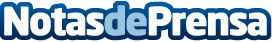 think project! y ceapoint unen fuerzasthink project!, proveedor líder de Entorno Común de Datos (CDE) para proyectos de construcción e ingeniería, ha adquirido el 100% de ceapoint aec technologies GmbH, empresa alemana especializada en BIM. La línea de productos de ceapoint, DESITE, se posicionará como una solución integrada y abierta dentro de la cartera de think project!, y su funcionalidad en la nube se ampliará y distribuirá internacionalmente en el futuroDatos de contacto:think project!915401166Nota de prensa publicada en: https://www.notasdeprensa.es/think-project-y-ceapoint-unen-fuerzas Categorias: Software Recursos humanos Otros Servicios Construcción y Materiales http://www.notasdeprensa.es